Too ashamed to tell his wife he's out of work, he's buyin' time All those people goin' somewhere, why have I never cared?Chorus Bridge: I've been there a million times A couple million livesJust movin' past me by I swear, I never thought that I was wrongBut I wanna second glance So give me a second chance To see the way You've seen the people all alongChorus 2x Announcements Call to Worship Leader: As followers of Jesus Christ, living in this world, which some seek to control, but which others view with despair- we declare with joy and trust:Congregation: Our world belongs to God!Leader: From the beginning, through all the crises of our times, until his kingdom fully comes,Congregation: God keeps covenant forever. Our world belongs to him!Leader: God is King! Let the earth be glad!Congregation: Christ is Victor; his rule has begun. Hallelujah!Leader: The Spirit is at work, renewing the creation. Praise the Lord!Congregation: Come, Lord Jesus! Our world belongs to you.Opening Selection - Open My Eyes The Joslin Grove Choral Society1.Open my eyes, that I may see glimpses of truth thou hast for me;place in my hands the wonderful key that shall unclasp and set me free.Silently now I wait for thee, ready, my God, thy will to see.Open my eyes, illumine me, Spirit divine!2.Open my ears, that I may hear voices of truth thou sendest clear;and while the wavenotes fall on my ear, everything false will disappear.Silently now I wait for thee, ready, my God, thy will to see. Open my ears, illumine me, Spirit divine!3.Open my mouth, and let me bear gladly the warm truth everywhere;open my heart and let me prepare love with thy children thus to share.Silently now I wait for thee, ready, my God, thy will to see. Open my heart, illumine me, Spirit divine!Scripture: I Corinthians 15:1-11 (Mike Osiol 8:30 /Trish Richards 10:30) 15 Now I would remind you, brothers and sisters, of the good news that I proclaimed to you, which you in turn received, in which also you stand, 2 through which also you are being saved, if you hold firmly to the message that I proclaimed to you—unless you have come to believe in vain.3 For I handed on to you as of first importance what I in turn had received: that Christ died for our sins in accordance with the scriptures, 4 and that he was buried, and that he was raised on the third day in accordance with the scriptures, 5 and that he appeared to Cephas, then to the twelve. 6 Then he appeared to more than five hundred brothers and sisters at one time, most of whom are still alive, though some have died.  7 Then he appeared to James, then to all the apostles. 8 Last of all, as to one untimely born, he appeared also to me. 9 For I am the least of the apostles, unfit to be called an apostle, because I persecuted the church of God. 10 But by the grace of God I am what I am, and his grace toward me has not been in vain. On the contrary, I worked harder than any of them—though it was not I, but the grace of God that is with me. 11 Whether then it was I or they, so we proclaim and so you have come to believe.Sermon - “Love Appears”Pastor Jacqueline Hines  Celebration of Holy Communion (see insert)(Prepared communion cups with wafers are on a tray as you enter the sanctuary. Please dispose of them on your way out or place in the pew cup holders.)Joys and ConcernsPastoral PrayerThe Lord’s Prayer	Our Father, who art in heaven, hallowed be thy name; thy kingdom come; thy will be done on earth as it is in heaven. Give us this day our daily bread; and forgive us our trespasses as we forgive those who trespass against us; and lead us not into temptation, but deliver us from evil. For thine is the kingdom, the power, and the glory forever. Amen.  Closing selection – The God Who Stays Matthew West (at the Caverns)If I were You I would've given up on me by now I would've labeled me a lost cause'Cause I feel just like a lost cause If I were You I would've turned around and walked away I would've labeled me beyond repair 'Cause I feel like I'm beyond repair Oh, but somehow You don't see me like I do Somehow You're still hereChorus: You're the God who stays You're the God who stays You're the one who runs in my direction When the whole world walks away You're the God who stands With wide open arms And You tell me nothing I have ever done can separate my heart From the God who staysI used to hide Every time I thought I let You down I always thought I had to earn my way But I'm learning You don't work that way, no 'Cause somehow You don't see me like I do Somehow You're still hereChorus My shame can't separate My guilt can't separate My past can't separateI'm Yours forever My sin can't separate My scars can't separateMy failures can't separate I'm Yours forever No enemy can separateNo power of hell can take away Your love for me will never changeI'm Yours foreverChorus 2x Benediction Chimes - Allen Collins (10am)COVID CareCovid-19 continues to affect our churches and communities. Thanks be to God it is not as challenging. If we take necessary precautions to protect one another, we increase our chances of staying healthy and decrease our exposure to the viral load.Wash or sanitize hands frequently. Hand sanitizer is available throughout the building. Let us know if there is a need. Restrooms and commonly touched handrails, etc. are sanitized frequently. However, there are supplies available at each restroom for your convenience.Wear masks according to your discretion. This protects your nose and mouth from the virus. The service has also been abbreviated in order to reduce exposure. There are still some pews available that allow you to sit 6 feet apart.  AnnouncementsAttendance from 1/30/22: 8:30am – 18 / 10am – 24 / Online –  9 TOTAL: 51 ; Seekers Class (ZOOM) – Tellers: Jean Domin   Offering: $ 2958.00 Flowers: The O’Connor family honoring Meghan’s birthday  OFFICE HOURS THIS WEEKSam will be off Tuesday, February 8th and will be in the office from 9-1pm Wednesday and Friday instead, working remotely Monday & Thursday. Coming Soon: Keith Grim will be performing at both services on Palm Sunday (April 10th) Bethel 2022 Lenten Devotional: This year’s Devotional will include contributions from Bethel Members, Fran Schrader, and many others as well as members of the local community. If you would like to submit a devotional, please contact the office for more information.SouperBowl Donations, February 13th - This year we will be doing things a little bit differently. We are asking that everyone bring a can of soup to place on the altar rail and a dollar donation to put in the soup kettle.  All proceeds will go to the Spring City food pantry. SouperBowl Sunday Soup Sale - Since we were unable to have our Souper Bowl gathering again this year, there will be a Soup Sale on Saturday, February 26th, 2022.  Quarts of Italian Wedding soup will be available for purchase at $10 per quart. Pick up will be 2-4 pm on the 26th, or you may pick it up the next day.  Ensure that you will have some to enjoy if you reserve your order in advance by calling Terry Miller at 610.506.8455.  This will sell out fast.  It's a favorite guaranteed to delight your taste buds! Warm up your tummy and keep warm in worship, as proceeds will be directed towards the oil bill. Prayers of Celebration, Thanksgiving, and PetitionPray for those who are ill, homebound, receiving treatment or recovering from illness or surgery: Barb Cutillo; Mary Tyson, Caitlyn Ferris (cancer), wife of Mark Ferris, Jr.; Ronald Hopson; Beverly Brittingham’s brother Stephen Brown (cancer); Linda and Jeff Bardsley; school and college students; family and friends struggling with addiction; physical and emotional well-being. Other prayer needs: Military personnel; employment concerns of members; those in recovery and quarantine with Covid-19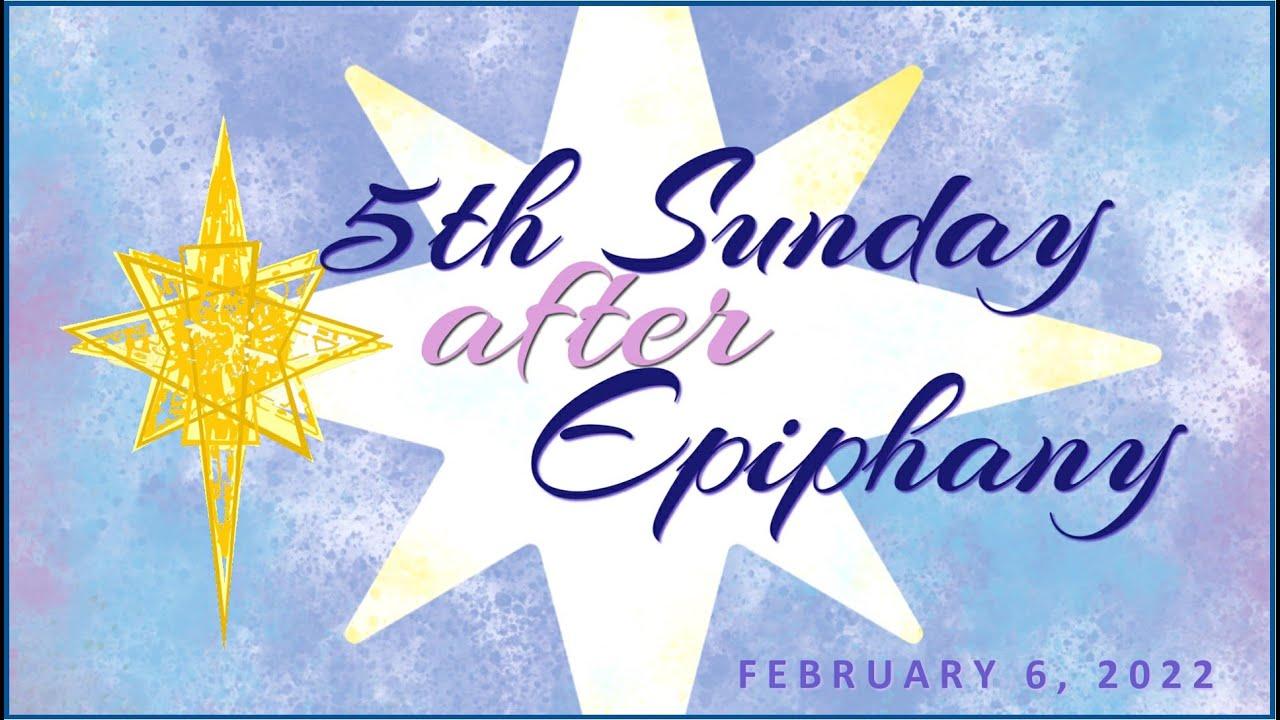 Sunday February 6th, 2022 8:30 a.m. & 10:30 a.m.Epiphany Sunday Our Mission - Bethel United Methodist Church seeks to be a church that fulfills the spiritual needs of the community, shows God’s love to all, and serves God in all it does.952 Bethel Church Road, Spring City PA 19475 ~ Phone: 610-495-6807/610-495-8843Pastor’s Cell Phone: 410-963-1721              Parsonage Phone: 610-495-5070  https://bethelumchurch.com/              Bethel Christian Preschool ~ Phone: 610-412 7464Chimes – Allen Collins (10am) Gathering Music- Give Me Your Eyes Brandon Heath Verse 1: Looked down from a broken sky Traced out by the city lightsMy world from a mile high Best seat in the house tonight Touch down on the cold black-top Hold on for the sudden stop Breathe in the familiar shock of confusion and chaos All those people goin' somewhere, why have I never cared?Chorus: Give me Your eyes for just one second Give me Your eyes so I can see Everything that I keep missin' Give Your love for humanity Give me Your arms for the broken-hearted The ones that are far beyond my reach Give me Your heart for the ones forgotten Give me Your eyes so I can see Yeah, yeah, yeah, yeahVerse 2: Step out on the busy street See a girl and our eyes meetDoes her best to smile at me To hide what's underneathThere's a man just to her right Black suit and a bright red tie